Math 1342 – Statistics Elementary Statistics, A Brief Version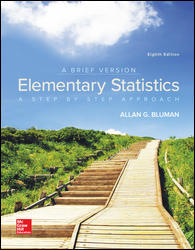 Allan Bluman McGraw-Hill Science/Engineering/Math; 8th editionPackaged with ConnectMathISBN-13: 9781260584516Catalog Description:

3 Credits (3 hrs. lec.) Collection, analysis, presentation and interpretation of data, and probability. Analysis includes descriptive statistics, correlation and regression, confidence intervals and hypothesis testing. Use of appropriate technology is recommended. (2705015119) Prerequisite: MATH 0308 or MATH 0309 or placement by testing. Co-requisite: MATH 0242Course Learning Outcomes:

The student will:Explain the use of data collection and statistics as tools to reach reasonable conclusions.Recognize, examine and interpret the basic principles of describing and presenting data.Compute and interpret empirical and theoretical probabilities using the rules of probabilities and combinatorics.Explain the role of probability in statistics.Examine, analyze and compare various sampling distributions for both discrete and continuous random variables.Describe and compute confidence intervals.Solve linear regression and correlation problems.Perform hypothesis testing using statistical methods.Apply the Central Limit Theorem to the sampling process.Book SectionsChapter 1Chapter 1 is mainly for reading and terminology.1.1 	Descriptive and Inferential Statistics1.2 	Variables and Type of Data1.3 	Data Collection and Sampling Techniques 1.4 	Experimental Design1.5 	Computers and CalculatorsChapter 22.1 	Organizing Data2.2 	Histograms, Frequency Polygons, and  	Ogives2.3 	Other Types of Graphs2.4 	Paired Data and Scatter PlotsChapter 33.1 	Measures of Central Tenancy3.2 	Measures of Variation3.3 	Measures of Position3.4 	Exploratory Data AnalysisChapter 44.1 	Sample Spaces and Probability4.2 	The Addition Rules for Probability4.3 	The Multiplication Rules and    Conditional Probability4.4 	Counting Rules4.5 	Probability and Counting RulesChapter 55.1 	Probability Distributions5.2 	Mean, Variance, Standard Deviation 	and Expectation5.3 	The Binomial DistributionChapter 66.1 	Normal Distributions6.2 	Applications of the Normal Distribution6.3 	The Central Limit TheoremChapter 77.1 	Confidence Intervals 7.2	Confidence Intervals for the Mean when Standard Deviation is Known7.2 	Confidence Intervals for the Mean when Standard Deviation is Unknown7.3 	Confidence Intervals and Sample Size for Proportions7.4 	Confidence Intervals for Variances and Standard DeviationsChapter 88.1 	Steps in Hypothesis Testing – Traditional Method8.2 	z Test for a Mean8.3 	t Test for a Mean8.4 	z Test for a Proportion8.5 	Chi-Squared Test for a Variance and 	Standard DeviationChapter 99.1	Testing the Difference Between Two 	Parameters9.2	Testing the Difference Between Two 	Means, Using the z-test9.3	Testing the Difference Between Two Means: Using the t testChapter 10*10.1 	Correlation10.2 	Regression*It is optional to calculate r or the regression equation by hand. It is also optional to perform the hypothesis testing in this chapter. Chapter 11 (Optional)11.1 	Test for Goodness of Fit11.2 	Tests Using Contingency Tables11.3 	Analysis of Variance (ANOVA)